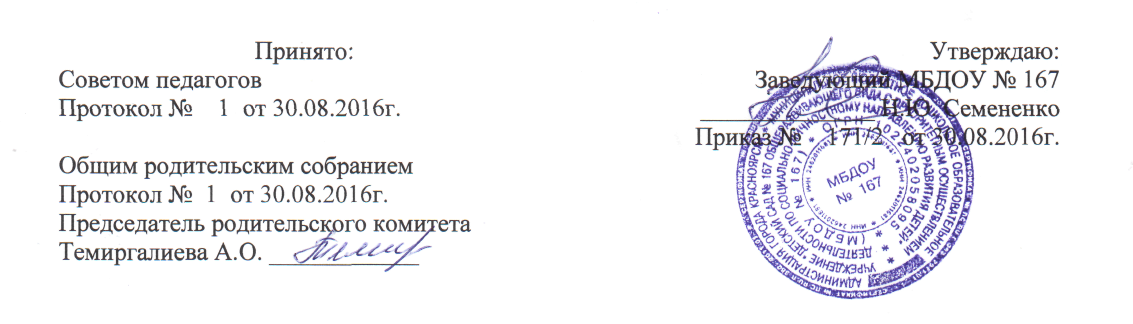 ПОЛОЖЕНИЕ ОБ ИНФОРМАЦИОННОЙ СРЕДЕМБДОУ № 167Общие положенияИнформационная среда (ИС) - это специально организованный комплекс компонентов, обеспечивающих системную интеграцию ИТК (информационных коммуникационных технологий) в образовательный процесс с целью повышения его эффективности. ИС - это среда, которая объединяет производство, хранение, обмен и потребление информации МБДОУ.Организация работы ИС основывается на следующих документах:Конституции Российской Федерации;Закона Российской Федерации «Об образовании в Российской федерации»;Устава МБДОУ;Локальных актов МБДОУ и настоящего положения.Целями создания информационной среды являются:Создание единого информационного пространства дошкольного учреждения для качественного улучшения работы педагогического состава;Обеспечение условий доступа к ресурсам Интернет и представлениеродителям (законным представителям) детей возможности пользоваться средствами системы интернет и сайтом дошкольного учреждения;Использование ресурсов ИС для повышения эффективности воспитательно- образовательного процесса;Переход к безбумажному документообороту;Повышение компетентности участников образовательного процесса на основе ИКТ (информационно-коммуникационных технологий).Ответственность за информатизацию учебного процесса ИС несет руководитель структурного подразделения.Назначение и задачи единой информационной среды дошкольного учрежденияСоздание ИС дошкольного учреждения направлено на улучшение организации управления и деятельности дошкольного учреждения и взаимодействия участников воспитательно-образовательного процесса.В организации воспитательно-образовательного процесса ИС предназначена для:Создания условий использования средств ИКТ в образовательном процессе;Компьютерной визуализации методической информации и оперативного доступа к ней;Автоматизированного мониторинга и контроля качества результатов воспитательнообразовательного процесса;Создание условий качественной подготовки методических, педагогических, дидактических материалов;Обеспечения доступа участников образовательного процесса к информационным ресурсам;Обеспечения возможностей участия в педагогических проектах, выставках, конкурсах;В управлении дошкольным учреждением ИС направлена на решение следующихзадач:Планирование	деятельности	дошкольного	 учреждения и его	структурных подразделений;Систематизация ознакомления	с новыми	нормативно-правовыми	документами дошкольного образования;Автоматизация формирования и учета контингента воспитанников;Автоматизация обработки персональных данных воспитанников и сотрудников дошкольного учреждения;Планирование воспитательно-образовательного процесса, распределение рабочей нагрузки сотрудников дошкольного учреждения;Автоматизация процессов информационно-методического обеспечения воспитательнообразовательного процесса;Организация электронного документооборота;Осуществление	мониторинга	и контроля	качества результатов	дошкольного образования;Анализ деятельности дошкольного образовательного учрежденияОбеспечение информационного обмена и документооборота с другими дошкольными учреждениями и вышестоящими органами управления образованием района и города;Создание условий для эксплуатации в дошкольном учреждении программных компонентов муниципальных и городских Автоматизированных систем Управления.В сфере взаимодействия участников воспитательно-образовательного процесса средствами ИС дошкольного учреждения решаются следующие задачи:Обеспечение информационного взаимодействия всех участников воспитательно-образовательного процесса;Интеграция информационных потоков, характерных для основных видов деятельности МБДОУ;Обеспечение взаимодействия между родителями (законными представителями) детей и педагогическим персоналом дошкольного учреждения;Создание условий дальнейшего развития информационного пространства МБДОУ в условиях ИС района и города.Структура информационной среды дошкольного учрежденияСтруктура ИС МБДОУ включает следующие компоненты:операционную систему;прикладные программные средства;материалы методического кабинета;сайт дошкольного учреждения.мультимедийный комплекскомпьютеры;ноутбук;МФУ;учебно-методическая литература;демонстрационный материал;дидактический материал.Права и обязанности пользователей информационной среды дошкольного учрежденияПользователями информационной среды дошкольного учреждения являются:Административно-управленческий аппарат;Педагоги, специалисты и сотрудники МБДОУ;Родители (законные представители) детей.Права пользователей ИС МБДОУ разграничиваются в соответствии со спецификой статуса, должностных обязанностей и содержанием информационных запросов и потребностей.Административно-управленческий аппарат обязан:Организовывать взаимодействие всех участников воспитательно- образовательного процесса в рамках ИС;Разрабатывать и организовывать принятие всех локальных актов дошкольного учреждения, регламентирующих сферу ИС;Осуществлять контроль над деятельностью пользователей ИС МБДОУ;Использовать автоматизированные информационные системы в управлении воспитательно-образовательном процессе МБДОУ;Организовывать восстановление работоспособности программных, технических и методических компонентов после разных аварийных ситуаций в короткие сроки;Постоянно повышать свою ИКТ - компетентность;Организовывать непрерывное повышение ИКТ - компетентности всех сотрудников МБДОУ;Обеспечивать информационную безопасность;Заранее предоставлять необходимые материалы для размещения информации на сайте и информационных стендах дошкольного учреждения.Административно-управленческий аппарат имеет право:На общение в информационном пространстве с участниками воспитательнообразовательного процесса;На размещение, обновление и удаление информации о деятельности МБДОУ;На ввод, хранение, обработку персональных данных сотрудников и воспитанников в пределах объема должностных обязанностей;На осуществление телекоммуникационного обмена в сети Интернет с использованием официальных адресов МБДОУ;На разработку организационно-управленческих технологий реализации ИС дошкольного учреждения;Педагоги, специалисты и сотрудники МБДОУ обязаны:Использовать возможности новых информационных технологий в воспитательно-образовательной деятельности;Создавать и размещать в информационном пространстве МБДОУ электронные методические пособия, презентации, конкурсы, выставки, педагогические проектыСдавать отчеты по воспитательно-образовательной деятельности в методический кабинет в оформленном и электронном виде;Повышать свою квалификацию в области ИКТ;Создавать личные сайты с методическими консультациями и рекомендациями для родителей (законных представителей) детей и педагогического сообщества;Бережно относиться к компьютерной технике МБДОУ, сообщать о замеченных поломках.Педагоги, специалисты и сотрудники МБДОУ имеют право:Готовить методические материалы (материалы для НОД, материалы для выступлений, материалы для конкурсов, педагогические проекты, презентации, аналитические отчеты, индивидуальные консультации и рекомендации для родителей (законных представителей) детей и педагогического сообщества, размещать их на сайте МБДОУ и в методическом кабинете.Пользоваться необходимой информацией, находящейся в методическом кабинете, а также в сети Интернет, использовать электронную почту, и электронные образовательные ресурсы;Подбирать методическое обеспечение для НОД;Использовать в НОД и режимных моментах дошкольного учреждения мультимедийную технику МБДОУ;Использовать сайт МБДОУ и городской образовательный портал в своей работе;На научно-методическую и консультационную поддержку в освоении новейших информационных технологий;Создавать видеотеку группы (фото и видеосъемку НОД и режимных моментов с детьми) и пользоваться фондом медиатеки и видеотеки МБДОУ;Размещать свою информацию на сайте и информационных стендах дошкольного учреждения.4.7. Родители (законные представители) детей имеют право:Получать информацию посредствам работы в методическом кабинете и на сайте МБДОУ;Получать информацию о кадровом составе МБДОУ, научно-методической деятельности;Ознакомиться на сайте МБДОУ с уставными документами, публичным отчетом;Узнавать информацию о мероприятиях МБДОУ, знакомиться с фото и видеоархивами.Ответственность пользователей информационной среды дошкольного учрежденияПользователи несут ответственность за выполнение, выполнение не в полном объеме или невыполнение закрепленных за ним задач и функций;Пользователи несут ответственность за порчу имущества закрепленного за ИС в МБДОУ.